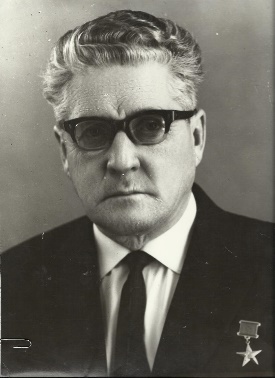                            Юрий Кенсоринович Победоносцев годы      Металлург, новатор промышленного производства, Герой Социалистического Труда (1966 г.г.), лауреат Сталинской премии (1950), лауреат Государственной премии СССР (1969гг), заслуженный металлург Казахской ССР.          Ю.К. Победоносцев окончил лесной техникум в Уфе в 1928 году, затем в 1928-1935 годах работал в лесной промышленности. С 1939 года являлся членом КПСС.         В 1940 году он окончил институт цветных металлов в городе Орджоникидзе, в 1940-1974 годах работал на Балхашском медеплавильном заводе: сменным мастером, начальником отражательного передела, технических руководителем, начальником цеха, с 1952 года — главным инженером Балхашского горно - металлургического комбината.      Участвовал в разработке и внедрении новых прогрессивных технологических процессов по увеличению выплавки меди с применение кислорода и комплексному использованию сырья с получением рениевой продукции и серной кислоты из отходящих газов конвертеров[1].    В 1975 году вышел на пенсию. Награждён орденом Ленина, удостоен звания лауреата Государственной премии и другими орденами и медалями.   В 1958 – 1961 годы Ю.К.Победоносцев много сил и энергии отдает проектированию и строительству сложного технологического комплекса по производству серной кислоты.В течение трех лет он руководил группой советских  специалистов по металлургической промышленности,работающих в Китайской Народной Республике.20 лет, вплод до ухода на заслуженный отдых, Ю.К.Победоносцев работал на посту главного инженера комбината. Он активно участвовал в разработке освоени технологии производства серной кислоты из отходчщих конверторных газов, руководил работами по внедрению кислородного дутья, для интенсификации металлургических процессов. Дважды  - в 1950 году – за освоение технологии получение рениевой продукции из отходящих газов обжига молибденовых продуктов, в 1969 году за разработку и внедрение новых технологических процессов по резкому увелечению выплавки меди с применением кислорода и комплексному использованию сырья -  Ю.К.Победоносцев был удостоен Государственной премии СССР.     Ю.К.Победоносцев  принимал активное участие в общественной  жизни, неоднократно избирался членом горкома Компартии Казахстана, депутатом городского и областного Советов народных депутатов.     В  1966 году Ю.К.Победоносцев был удостоен звания Героя Социалистического Труда, он награжден двумя орденами Трудового Красного Знамени и медалями.       Светлая память о Юрии Кенсориновиче Победоносцеве навсегда сохранится в сердцах всех, кто его знал.    Ж. А. Абугалиев, Ш. Джакупов, Н.А. Зима, В. В. Куприянов, В. П. Мазуренко, М. С. Павлова, В. И. Серов, А. Я. Шало, Д. Т. Хагажеев, Ж. Б. Бенсов, Б. Бекеев, М. И. Браташова, И. Т. Бредюк, И. Т. Волков, М. И. Городецкий, Н. В. Зайцев, А. А. Калачева, М. А. Касьян, Г. А. Кепп, Б. Ф. Манаенков, А. И. Марков, С. Ж. Мустафин, О. Н. Нурекин, А. И. Пессин, Н. К. Пивоваров, В. Ф. Сопин, А. А. Тепляков, К. С. Тынышбаев, Л. П. Фридман, А. В. Хабаров, Н. Г. Чекушина.